RENCANA PEMBELAJARAN SEMESTER (RPS)(KRIYA KONSEPTUAL)SEMESTER VII(Niko Andeska, S.Sn., M.Sn)( Ichsan S.Sn., M.Sn)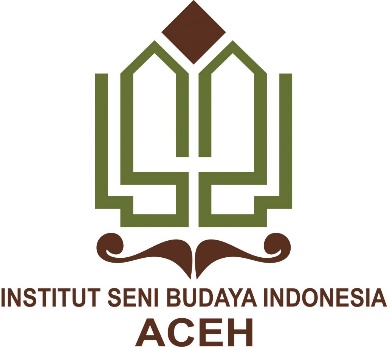 PROGRAM STUDI KRIYA SENIJURUSAN SENI RUPA DAN DESAININSTITUT SENI BUDAYA INDONESIA ACEH2022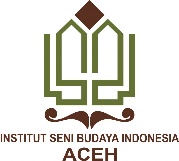 INSTITUT SENI BUDAYA INDONESIA ACEHJURUSAN SENI RUPA DAN DESAINPROGRAM STUDI KRIYA SENIINSTITUT SENI BUDAYA INDONESIA ACEHJURUSAN SENI RUPA DAN DESAINPROGRAM STUDI KRIYA SENIINSTITUT SENI BUDAYA INDONESIA ACEHJURUSAN SENI RUPA DAN DESAINPROGRAM STUDI KRIYA SENIINSTITUT SENI BUDAYA INDONESIA ACEHJURUSAN SENI RUPA DAN DESAINPROGRAM STUDI KRIYA SENIINSTITUT SENI BUDAYA INDONESIA ACEHJURUSAN SENI RUPA DAN DESAINPROGRAM STUDI KRIYA SENIINSTITUT SENI BUDAYA INDONESIA ACEHJURUSAN SENI RUPA DAN DESAINPROGRAM STUDI KRIYA SENIINSTITUT SENI BUDAYA INDONESIA ACEHJURUSAN SENI RUPA DAN DESAINPROGRAM STUDI KRIYA SENIRENCANA PEMBELAJARAN SEMESTER (RPS)RENCANA PEMBELAJARAN SEMESTER (RPS)RENCANA PEMBELAJARAN SEMESTER (RPS)RENCANA PEMBELAJARAN SEMESTER (RPS)RENCANA PEMBELAJARAN SEMESTER (RPS)RENCANA PEMBELAJARAN SEMESTER (RPS)RENCANA PEMBELAJARAN SEMESTER (RPS)Nama Mata KuliahNama Mata KuliahNama Mata KuliahKode MataKuliahBobot (sks)Bobot (sks)SemesterTanggal PenyusunanKriya KonseptualKriya KonseptualKriya KonseptualMKS 40544VII15 Agustus 2022Otorisasi/PengesahanOtorisasi/PengesahanOtorisasi/PengesahanNama Koordinator PengembangRPSNama Koordinator PengembangRPSKoordinatorBidangKeahlian (JikaAda)Ka PRODIKa PRODIOtorisasi/PengesahanOtorisasi/PengesahanOtorisasi/PengesahanIchsan, M.SnNIP 198911232022031005Ichsan, M.SnNIP 198911232022031005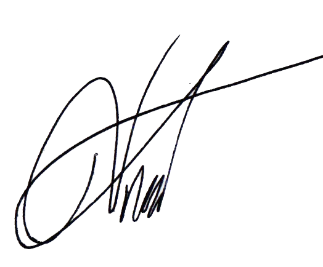 Niko Andeska, S.Sn., M.SnNIP 199110032019031019Fauziana Izzati, S.Sn., M.SnNIP 199205272019032024Fauziana Izzati, S.Sn., M.SnNIP 199205272019032024Capaian Pembelajaran (CP)CPL-PRODI (Capaian Pembelajaran Lulusan Program Studi) Yang Dibebankan Pada Mata KuliahCPL-PRODI (Capaian Pembelajaran Lulusan Program Studi) Yang Dibebankan Pada Mata KuliahCPL-PRODI (Capaian Pembelajaran Lulusan Program Studi) Yang Dibebankan Pada Mata KuliahCPL-PRODI (Capaian Pembelajaran Lulusan Program Studi) Yang Dibebankan Pada Mata KuliahCPL-PRODI (Capaian Pembelajaran Lulusan Program Studi) Yang Dibebankan Pada Mata KuliahCPL-PRODI (Capaian Pembelajaran Lulusan Program Studi) Yang Dibebankan Pada Mata KuliahCPL-PRODI (Capaian Pembelajaran Lulusan Program Studi) Yang Dibebankan Pada Mata KuliahCapaian Pembelajaran (CP)Capaian Pembelajaran (CP)CPMK (Capaian Pembelajaran Mata Kuliah)CPMK (Capaian Pembelajaran Mata Kuliah)CPMK (Capaian Pembelajaran Mata Kuliah)CPMK (Capaian Pembelajaran Mata Kuliah)CPMK (Capaian Pembelajaran Mata Kuliah)CPMK (Capaian Pembelajaran Mata Kuliah)CPMK (Capaian Pembelajaran Mata Kuliah)Capaian Pembelajaran (CP)Mahasiswa mampu memahami konseptual dan bagaimana cara menerapkannya pada sebuah karya kriya seni.Mahasiswa mampu membuat karya kriya yang sudah memiliki konsep penciptaan dalam penggarapan karya seni tersebut, sehingga menghasilkan karya-karya seni yang mempunyai konsep dan nilai estetis.Mahasiswa mampu memahami konseptual dan bagaimana cara menerapkannya pada sebuah karya kriya seni.Mahasiswa mampu membuat karya kriya yang sudah memiliki konsep penciptaan dalam penggarapan karya seni tersebut, sehingga menghasilkan karya-karya seni yang mempunyai konsep dan nilai estetis.Mahasiswa mampu memahami konseptual dan bagaimana cara menerapkannya pada sebuah karya kriya seni.Mahasiswa mampu membuat karya kriya yang sudah memiliki konsep penciptaan dalam penggarapan karya seni tersebut, sehingga menghasilkan karya-karya seni yang mempunyai konsep dan nilai estetis.Mahasiswa mampu memahami konseptual dan bagaimana cara menerapkannya pada sebuah karya kriya seni.Mahasiswa mampu membuat karya kriya yang sudah memiliki konsep penciptaan dalam penggarapan karya seni tersebut, sehingga menghasilkan karya-karya seni yang mempunyai konsep dan nilai estetis.Mahasiswa mampu memahami konseptual dan bagaimana cara menerapkannya pada sebuah karya kriya seni.Mahasiswa mampu membuat karya kriya yang sudah memiliki konsep penciptaan dalam penggarapan karya seni tersebut, sehingga menghasilkan karya-karya seni yang mempunyai konsep dan nilai estetis.Mahasiswa mampu memahami konseptual dan bagaimana cara menerapkannya pada sebuah karya kriya seni.Mahasiswa mampu membuat karya kriya yang sudah memiliki konsep penciptaan dalam penggarapan karya seni tersebut, sehingga menghasilkan karya-karya seni yang mempunyai konsep dan nilai estetis.Diskripsi Singkat MKMata kuliah meliputi pemahaman konsep kriya konseptual, pengetahuan bahan, alat dan teknik, serta proses penciptaan karya konseptual dengan media kayu, keramik, tekstil, logam dan kulit.Mata kuliah meliputi pemahaman konsep kriya konseptual, pengetahuan bahan, alat dan teknik, serta proses penciptaan karya konseptual dengan media kayu, keramik, tekstil, logam dan kulit.Mata kuliah meliputi pemahaman konsep kriya konseptual, pengetahuan bahan, alat dan teknik, serta proses penciptaan karya konseptual dengan media kayu, keramik, tekstil, logam dan kulit.Mata kuliah meliputi pemahaman konsep kriya konseptual, pengetahuan bahan, alat dan teknik, serta proses penciptaan karya konseptual dengan media kayu, keramik, tekstil, logam dan kulit.Mata kuliah meliputi pemahaman konsep kriya konseptual, pengetahuan bahan, alat dan teknik, serta proses penciptaan karya konseptual dengan media kayu, keramik, tekstil, logam dan kulit.Mata kuliah meliputi pemahaman konsep kriya konseptual, pengetahuan bahan, alat dan teknik, serta proses penciptaan karya konseptual dengan media kayu, keramik, tekstil, logam dan kulit.Mata kuliah meliputi pemahaman konsep kriya konseptual, pengetahuan bahan, alat dan teknik, serta proses penciptaan karya konseptual dengan media kayu, keramik, tekstil, logam dan kulit.Bahan Kajian / Materi PembelajaranRuang lingkup konsep lokalMenerapkan konsep lokal pada penciptaan karya kriya seniRuang lingkup konsep lokalMenerapkan konsep lokal pada penciptaan karya kriya seniRuang lingkup konsep lokalMenerapkan konsep lokal pada penciptaan karya kriya seniRuang lingkup konsep lokalMenerapkan konsep lokal pada penciptaan karya kriya seniRuang lingkup konsep lokalMenerapkan konsep lokal pada penciptaan karya kriya seniRuang lingkup konsep lokalMenerapkan konsep lokal pada penciptaan karya kriya seniRuang lingkup konsep lokalMenerapkan konsep lokal pada penciptaan karya kriya seniDaftar ReferensiUtama:Utama:Daftar ReferensiSP. Gustami, 2007, Butir Butir Mutiara Estetika Timur, Prasista, Yogyakarta.Dharsono Sony Kartika, 2016, Kreasi Artistik, Citra Sain,  KaranganyarSP. Gustami, 2007, Butir Butir Mutiara Estetika Timur, Prasista, Yogyakarta.Dharsono Sony Kartika, 2016, Kreasi Artistik, Citra Sain,  KaranganyarSP. Gustami, 2007, Butir Butir Mutiara Estetika Timur, Prasista, Yogyakarta.Dharsono Sony Kartika, 2016, Kreasi Artistik, Citra Sain,  KaranganyarSP. Gustami, 2007, Butir Butir Mutiara Estetika Timur, Prasista, Yogyakarta.Dharsono Sony Kartika, 2016, Kreasi Artistik, Citra Sain,  KaranganyarSP. Gustami, 2007, Butir Butir Mutiara Estetika Timur, Prasista, Yogyakarta.Dharsono Sony Kartika, 2016, Kreasi Artistik, Citra Sain,  KaranganyarSP. Gustami, 2007, Butir Butir Mutiara Estetika Timur, Prasista, Yogyakarta.Dharsono Sony Kartika, 2016, Kreasi Artistik, Citra Sain,  KaranganyarSP. Gustami, 2007, Butir Butir Mutiara Estetika Timur, Prasista, Yogyakarta.Dharsono Sony Kartika, 2016, Kreasi Artistik, Citra Sain,  KaranganyarDaftar ReferensiPendukung:Pendukung:Daftar ReferensiA.A.M. Djelantik, 1998. Estetika: Sebuah Pengantar, MSPI, Bandung.Agus Sachari, 2002, Estetika  Makna Simbol  dan  Daya, ITB , Bandung.Burke Edmund Feldmand,  1991, Art As Image And Idea, Trj. SP. Gustami, FSRD ISI Yogyakarta, Yogyakarta.Deni Junaedi, 2016, ESTETIKA Jalinan Subjek, Objek, Dan Nilai, ArtCiv, YogyakartaDharsono Sony Kartika, 2004, Seni Rupa Modern, Rekayasa sains, Bandung.Krisnanto, Sri, Ikhwam Setyawan, Kasiyan, 2009, Seni Kriya dan Kearifan Lokal Dalam Lintasan Ruang dan Waktu B.I.D ISI Yogyakarta, Yogyakarta.Soedarso Sp, 2006, Trilogi Seni, B.I.D ISI Yogyakarta, Yogyakarta.The Liang Gie, 1996, filsafat seni, PUBIB Yogyakata, YogyakartaA.A.M. Djelantik, 1998. Estetika: Sebuah Pengantar, MSPI, Bandung.Agus Sachari, 2002, Estetika  Makna Simbol  dan  Daya, ITB , Bandung.Burke Edmund Feldmand,  1991, Art As Image And Idea, Trj. SP. Gustami, FSRD ISI Yogyakarta, Yogyakarta.Deni Junaedi, 2016, ESTETIKA Jalinan Subjek, Objek, Dan Nilai, ArtCiv, YogyakartaDharsono Sony Kartika, 2004, Seni Rupa Modern, Rekayasa sains, Bandung.Krisnanto, Sri, Ikhwam Setyawan, Kasiyan, 2009, Seni Kriya dan Kearifan Lokal Dalam Lintasan Ruang dan Waktu B.I.D ISI Yogyakarta, Yogyakarta.Soedarso Sp, 2006, Trilogi Seni, B.I.D ISI Yogyakarta, Yogyakarta.The Liang Gie, 1996, filsafat seni, PUBIB Yogyakata, YogyakartaA.A.M. Djelantik, 1998. Estetika: Sebuah Pengantar, MSPI, Bandung.Agus Sachari, 2002, Estetika  Makna Simbol  dan  Daya, ITB , Bandung.Burke Edmund Feldmand,  1991, Art As Image And Idea, Trj. SP. Gustami, FSRD ISI Yogyakarta, Yogyakarta.Deni Junaedi, 2016, ESTETIKA Jalinan Subjek, Objek, Dan Nilai, ArtCiv, YogyakartaDharsono Sony Kartika, 2004, Seni Rupa Modern, Rekayasa sains, Bandung.Krisnanto, Sri, Ikhwam Setyawan, Kasiyan, 2009, Seni Kriya dan Kearifan Lokal Dalam Lintasan Ruang dan Waktu B.I.D ISI Yogyakarta, Yogyakarta.Soedarso Sp, 2006, Trilogi Seni, B.I.D ISI Yogyakarta, Yogyakarta.The Liang Gie, 1996, filsafat seni, PUBIB Yogyakata, YogyakartaA.A.M. Djelantik, 1998. Estetika: Sebuah Pengantar, MSPI, Bandung.Agus Sachari, 2002, Estetika  Makna Simbol  dan  Daya, ITB , Bandung.Burke Edmund Feldmand,  1991, Art As Image And Idea, Trj. SP. Gustami, FSRD ISI Yogyakarta, Yogyakarta.Deni Junaedi, 2016, ESTETIKA Jalinan Subjek, Objek, Dan Nilai, ArtCiv, YogyakartaDharsono Sony Kartika, 2004, Seni Rupa Modern, Rekayasa sains, Bandung.Krisnanto, Sri, Ikhwam Setyawan, Kasiyan, 2009, Seni Kriya dan Kearifan Lokal Dalam Lintasan Ruang dan Waktu B.I.D ISI Yogyakarta, Yogyakarta.Soedarso Sp, 2006, Trilogi Seni, B.I.D ISI Yogyakarta, Yogyakarta.The Liang Gie, 1996, filsafat seni, PUBIB Yogyakata, YogyakartaA.A.M. Djelantik, 1998. Estetika: Sebuah Pengantar, MSPI, Bandung.Agus Sachari, 2002, Estetika  Makna Simbol  dan  Daya, ITB , Bandung.Burke Edmund Feldmand,  1991, Art As Image And Idea, Trj. SP. Gustami, FSRD ISI Yogyakarta, Yogyakarta.Deni Junaedi, 2016, ESTETIKA Jalinan Subjek, Objek, Dan Nilai, ArtCiv, YogyakartaDharsono Sony Kartika, 2004, Seni Rupa Modern, Rekayasa sains, Bandung.Krisnanto, Sri, Ikhwam Setyawan, Kasiyan, 2009, Seni Kriya dan Kearifan Lokal Dalam Lintasan Ruang dan Waktu B.I.D ISI Yogyakarta, Yogyakarta.Soedarso Sp, 2006, Trilogi Seni, B.I.D ISI Yogyakarta, Yogyakarta.The Liang Gie, 1996, filsafat seni, PUBIB Yogyakata, YogyakartaA.A.M. Djelantik, 1998. Estetika: Sebuah Pengantar, MSPI, Bandung.Agus Sachari, 2002, Estetika  Makna Simbol  dan  Daya, ITB , Bandung.Burke Edmund Feldmand,  1991, Art As Image And Idea, Trj. SP. Gustami, FSRD ISI Yogyakarta, Yogyakarta.Deni Junaedi, 2016, ESTETIKA Jalinan Subjek, Objek, Dan Nilai, ArtCiv, YogyakartaDharsono Sony Kartika, 2004, Seni Rupa Modern, Rekayasa sains, Bandung.Krisnanto, Sri, Ikhwam Setyawan, Kasiyan, 2009, Seni Kriya dan Kearifan Lokal Dalam Lintasan Ruang dan Waktu B.I.D ISI Yogyakarta, Yogyakarta.Soedarso Sp, 2006, Trilogi Seni, B.I.D ISI Yogyakarta, Yogyakarta.The Liang Gie, 1996, filsafat seni, PUBIB Yogyakata, YogyakartaA.A.M. Djelantik, 1998. Estetika: Sebuah Pengantar, MSPI, Bandung.Agus Sachari, 2002, Estetika  Makna Simbol  dan  Daya, ITB , Bandung.Burke Edmund Feldmand,  1991, Art As Image And Idea, Trj. SP. Gustami, FSRD ISI Yogyakarta, Yogyakarta.Deni Junaedi, 2016, ESTETIKA Jalinan Subjek, Objek, Dan Nilai, ArtCiv, YogyakartaDharsono Sony Kartika, 2004, Seni Rupa Modern, Rekayasa sains, Bandung.Krisnanto, Sri, Ikhwam Setyawan, Kasiyan, 2009, Seni Kriya dan Kearifan Lokal Dalam Lintasan Ruang dan Waktu B.I.D ISI Yogyakarta, Yogyakarta.Soedarso Sp, 2006, Trilogi Seni, B.I.D ISI Yogyakarta, Yogyakarta.The Liang Gie, 1996, filsafat seni, PUBIB Yogyakata, YogyakartaNama DosenPengampuNiko Andeska, S.Sn., M.SnIchsan, S.Sn., M.SnNiko Andeska, S.Sn., M.SnIchsan, S.Sn., M.SnNiko Andeska, S.Sn., M.SnIchsan, S.Sn., M.SnNiko Andeska, S.Sn., M.SnIchsan, S.Sn., M.SnNiko Andeska, S.Sn., M.SnIchsan, S.Sn., M.SnNiko Andeska, S.Sn., M.SnIchsan, S.Sn., M.SnNiko Andeska, S.Sn., M.SnIchsan, S.Sn., M.SnMata kuliahprasyarat (Jika ada)Minggu Ke-Sub-CPMK(Kemampuan akhir yg direncanakan)Sub-CPMK(Kemampuan akhir yg direncanakan)Bahan Kajian (Materi Pembelajaran)Bentuk dan Metode Pembelajaran Estimasi WaktuPengalaman Belajar MahasiswaPenilaianPenilaianPenilaianMinggu Ke-Sub-CPMK(Kemampuan akhir yg direncanakan)Sub-CPMK(Kemampuan akhir yg direncanakan)Bahan Kajian (Materi Pembelajaran)Bentuk dan Metode Pembelajaran Estimasi WaktuPengalaman Belajar MahasiswaKriteria & BentukIndikatorBobot (%)(1)(2)(2)(3)(4)(5)(6)(7)(8)(9)1Mampu memahami dan menjelaskan maksud dari kriya konseptual.Mampu memahami dan menjelaskan maksud dari kriya konseptual.Ruang lingkup konseptual (konsep lokal)Ceramah dan Diskusi1 x 4 x 50’Memahami dan menjelaskan maksud dari kriya konseptual.KriteriaPemahamanKemampuan mahasiswa dalam memahami.2-3Mampu menjelaskan ide penciptaan dari kriya konseptual dan mengaplikasikan pada sketsa dan proposal penciptaan karya kriyaMampu menjelaskan ide penciptaan dari kriya konseptual dan mengaplikasikan pada sketsa dan proposal penciptaan karya kriyaMetode penciptaanDiskusi dan Project Base LearningTugas: mahasiswa membuat rancangan karya seni berupa sketsa dan proposal penciptaan karya kriya seni  2 x 4 x 50’Menjelaskan ide penciptaan dari kriya konseptual dan mengaplikasikan pada sketsa dan proposal penciptaan karya kriyaKriteriaKreatifInovatifpenulisanMengaplikasikan ide pada sketsa dan proposal4-5Mampu menjelaskan ide penciptaan kriya konseptual melalui diskusi proposalMampu menjelaskan ide penciptaan kriya konseptual melalui diskusi proposalPresentasi proposalDiskusiPresentasi 2 x 4 x 50’Menjelaskan ide penciptaan kriya konseptual melalui diskusi proposalKriteriaKreatifInovatifkerapian dan kebersihanpenulisanKemampuan mempresentasikan proposal  dan menyampaikan gagasan melalui proposal6-8Mampu mewujudkan satu buah karya kriya konseptual dengan menggunakan media sesuai pilihan media dari mahasiswa.Mampu mewujudkan satu buah karya kriya konseptual dengan menggunakan media sesuai pilihan media dari mahasiswa.Proses garap karyaDiskusiPraktek 2 x 4 x 50’Mewujudkan satu buah karya kriya konseptual dengan menggunakan media sesuai pilihan media dari mahasiswa.KriteriaKreatifInovatifBentuk Non-Test:PraktekKemampuan praktek karyakerapian dan kebersihanketepatan bentuk9Ujian Tengah SemesterUjian Tengah SemesterUjian Tengah SemesterUjian Tengah SemesterUjian Tengah SemesterUjian Tengah SemesterUjian Tengah SemesterUjian Tengah Semester10-15Mampu mewujudkan dua buah karya kriya konseptual dengan menggunakan media sesuai pilihan media dari mahasiswaProses garap karyaProses garap karyaDiskusiPraktek Project Base Learningmahasiswa memamerkan karya yang telah dibuat dan mempresentasikan laporan pertanggung jawaban karyanya2 x 4 x 5Mewujudkan dua buah karya kriya konseptual dengan menggunakan media sesuai pilihan media dari mahasiswaKriteriaKreatifInovatifBentuk Non-Test:PraktekKemampuan dalam membentuk karyaKetepatan bentuk karyaKerapian  16Ujian Akhir SemesterUjian Akhir SemesterUjian Akhir SemesterUjian Akhir SemesterUjian Akhir SemesterUjian Akhir SemesterUjian Akhir SemesterUjian Akhir Semester